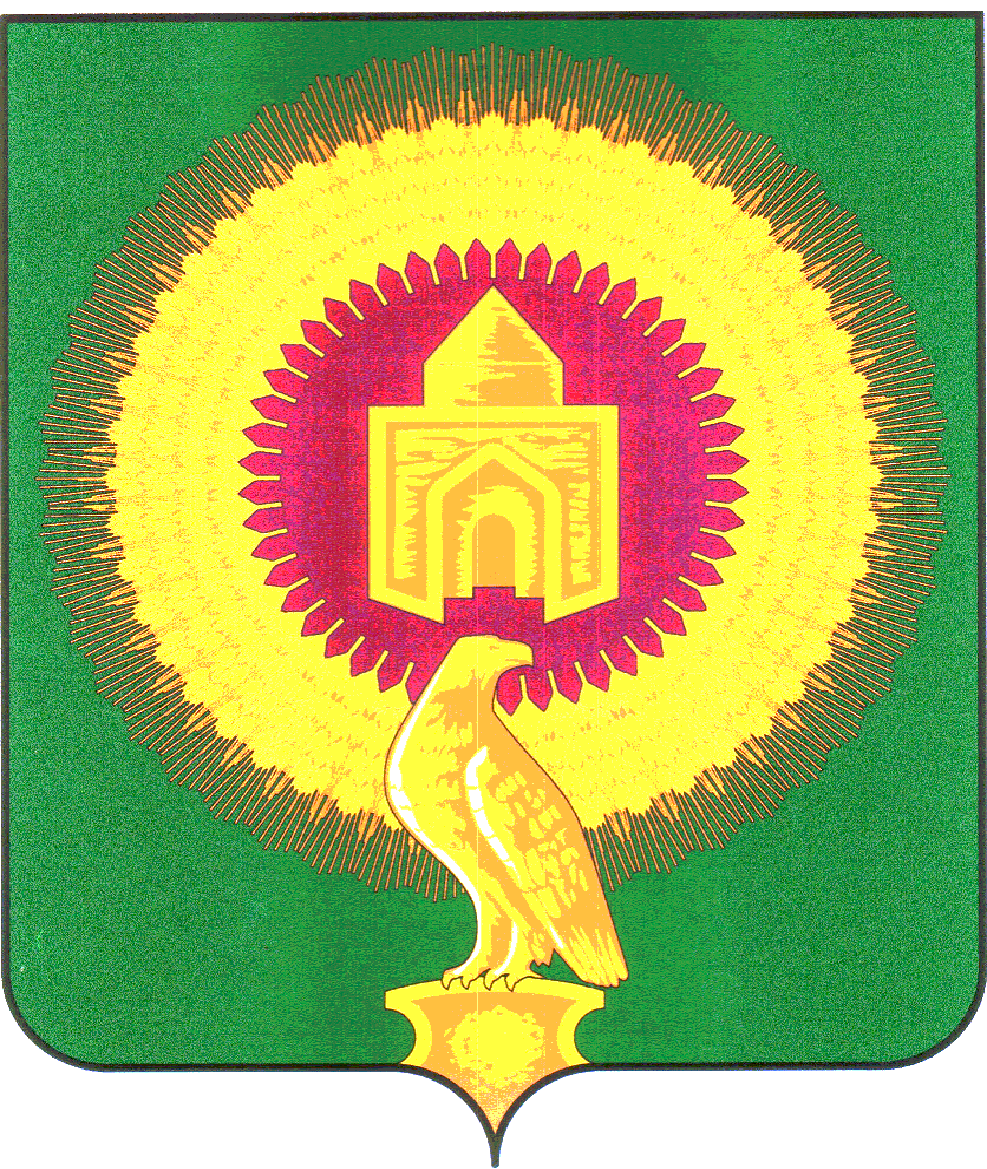 СОВЕТ ДЕПУТАТОВЛЕЙПЦИГСКОГО СЕЛЬСКОГО ПОСЕЛЕНИЯВАРНЕНСКОГО МУНИЦИПАЛЬНОГО РАЙОНАЧЕЛЯБИНСКОЙ ОБЛАСТИРЕШЕНИЕот 19 ноября 2009 года                     № 82с.Лейпциг О внесении изменений и дополнений в Устав Лейпцигского сельского поселенияВ соответствии  с Федеральным законом от 06.10.2003 года № 131-ФЗ «Об общих принципах организации местного самоуправления в Российской Федерации», Уставом Лейпцигского сельского поселения Совет  депутатов Лейпцигского сельского поселения                                                 Р Е Ш А Е Т:1 Внести  в Устав Лейпцигского сельского поселения, принятый Постановлением Совета депутатов Лейпцигского сельского поселения от 27 июня 2005 года № 6 (с изменениями в редакции Решений Совета депутатов Лейпцигского сельского поселения от 28.04.2008 года № 28, от 11.06.2009 года № 48), следующие изменения и дополнения:1)В статье 20:- абзац первый пункта 2 изложить в новой редакции:   «2.   Решение Совета депутатов о принятии Устава Лейпцигского сельского поселения и внесении в него изменений и дополнений, об удалении главы сельского поселения в отставку, о самороспуске, об утверждении бюджета, планов и программ развития сельского поселения, отчетов об исполнении, установлении, изменении и отмене местных налогов и сборов, предоставлении льгот а также о принятии и внесении изменений в регламент Совета депутатов считаются принятыми, если за них проголосовало не менее двух третей от установленной численности депутатов.»   - пункт 4 изложить в следующей редакции:«4. Решения Совета депутатов вступает в силу со дня подписания, если иное не установлено в самом решении Совета депутатов.       Решение Совета депутатов, затрагивающее права, свободы и обязанности человека и гражданина, вступают в силу со дня их официального опубликования (обнародования).      Официальным опубликованием решений Совета депутатов считается публикация их полных текстов в средстве массовой информации, определяемом в порядке, установленном действующим законодательством.      Официальным обнародованием решений Совета депутатов считается размещение их полных текстов на информационных стендах сельского поселения.»;2) Статью 22      Дополнить пунктом 8 следующего содержания«8. Депутаты Совета депутатов вправе образовывать депутатские объединения.  Порядок создания депутатских объединений, их компетенция определяются Регламентом и положениями об этих депутатских объединениях.»;3) В статье 25      - подпункт 8 пункта 1 изложить новой редакции;«8 обеспечивает  осуществление органами местного самоуправления полномочий по решению вопросов местного значения и отдельных государственных полномочий, переданных органами местного самоуправления федеральными законами и законами Челябинской области.»;    - подпункт 5 пункта 2 изложить в следующей редакции;«5) представляет Совету депутатов ежегодные отчеты о результатах своей деятельности, о результатах деятельности местной администрации и иных подведомственных ему органов местного самоуправления, в том числе о решении вопросов, поставленных Советом депутатов.);     - пункт 2, начинающийся со слов «В период временного отсутствия….», считать пунктом 3;4) В статье 26     - абзацы третий, четвёртый пункта 2 изложить в следующей редакции;« Постановления, изданные в пределах полномочий главы поселения, затрагивающие права, свободы и обязанности человека и гражданина, вступают в силу со дня их официального опубликования (обнародования). Официальным опубликованием постановлений, изданных в пределах полномочий главы поселения, считается публикация их полных текстов в средстве массовой информации, определяемом в порядке, установленном действующим законодательством.    Официальным обнародованием постановлений, изданных в пределах полномочий главы поселения, считается размещение их полных текстов на информационных стендах поселения.»;5) В статье 29;     - в пункте 5 слова «и главы администрации поселения» заменить словами «, постановлениями и распоряжениями администрации поселения.».2. Настоящее Решение подлежит официальному опубликованию после его государственной регистрации в Управлении Министерства юстиции Российской Федерации по Челябинской области.3. Настоящее решение вступает в силу в соответствии с действующим законодательствомГлава  Лейпцигскогосельского поселения                                         А.Г.  Богодухов 